МКДОУ Детский сад «Алёнушка»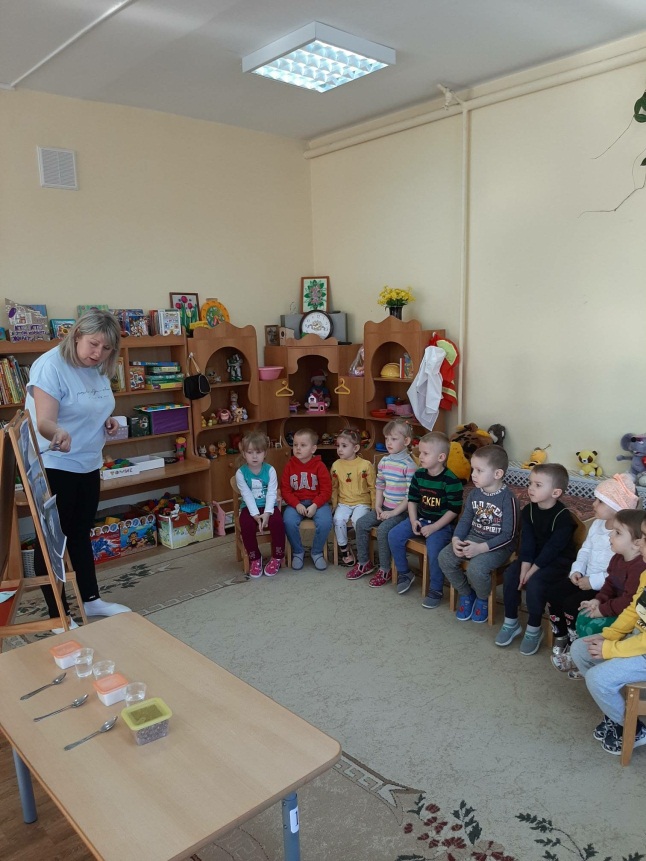 Подготовил Воспитатель 1 кв. категорииЕ.П. Рябовас. Барятино 2023 гЦель: формировать детей знания о свойствах воды и ее значении для всего живого.Задачи:1.      обобщить и уточнить знания детей о воде, ее свойствах: прозрачная, бесцветная. Расширить представления о воде.2.      побуждать детей к проведению опытно-познавательной деятельности посредством экспериментирования. Развивать умение выявлять причинно-следственные связи и делать выводы. Развивать любознательность, внимание.3.      воспитывать интерес к окружающему, экспериментальной деятельности, музыке.Предварительная работа: беседы, наблюдения за водой во время рисования, д/игра «Разноцветные капельки», эксперименты с водой «Тонет, не тонет», «Растворяется, не растворяется».Оборудование и материал: колбы с водой, банка с крышкой, гуашь любого цвета, кусочек рафинада, соль.Методы и приемы: рассказ воспитателя, показ, художественное слово, игра, экспериментирование.Ход занятия.Воспитатель: Ребята, сейчас мы с вами поиграем (льет воду ребенку в кулачок и просит удержать).Воспитатель: 1. Видите, водичка не удержалась у Маши в кулачке, у Киры и у Федора.Делаем вывод: значит вода течет, это жидкость, ее не удержать в кулачке. Сегодня на занятии хозяйка - вода. Она приготовила нам много интересного.-Посмотрите, у меня две баночки: одна с водой, другая с молоком. Я опуская ложечку в воду. Видна ли ложечка? (ответы детей)-Опускаем ложечку в баночку с молоком. Видна ложечка? (ответы детей)- Значит, делаем вывод: вода прозрачная.2. Вода хороший растворитель. Она растворяет многие вещества. Возьму кусочек сахара, соли, опущу в воду, размешаю ложкой. Видны соль, сахар в воде сейчас? (ответы детей)- Конечно, нет. Ведь они растворились в воде.-Делаем вывод: хотя мы не видим соль и сахар в воде, но они растворились и изменили ее вкус.3. Воспитатель: Ребята, а вы хотите увидеть фокус?Воспитатель берет баночку с чистой водой и закрывает крышкой (на внутреннюю сторону крышки наносится краска). Воспитатель говорит волшебные слова, встряхивает баночку с водой и вода окрашивается.Делаем вывод: вода может менять цвет.4. В конце занятия предлагаем детям поиграть.М/п игра «Солнышко и дождик»Воспитатель: Давайте я проверю, не намокли ли вы?- Всем нужна водичка:И рыбке, и птичке,И деревьям в лесу,И цветочкам на лугу,И котятам, и тигрятам.Везде и всегдаПомогает нам вода!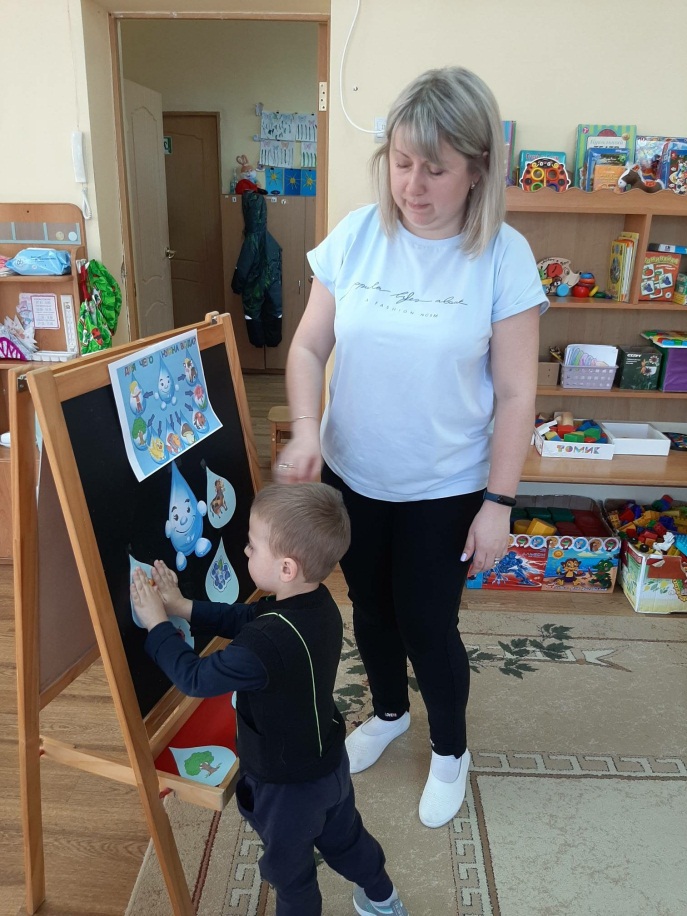 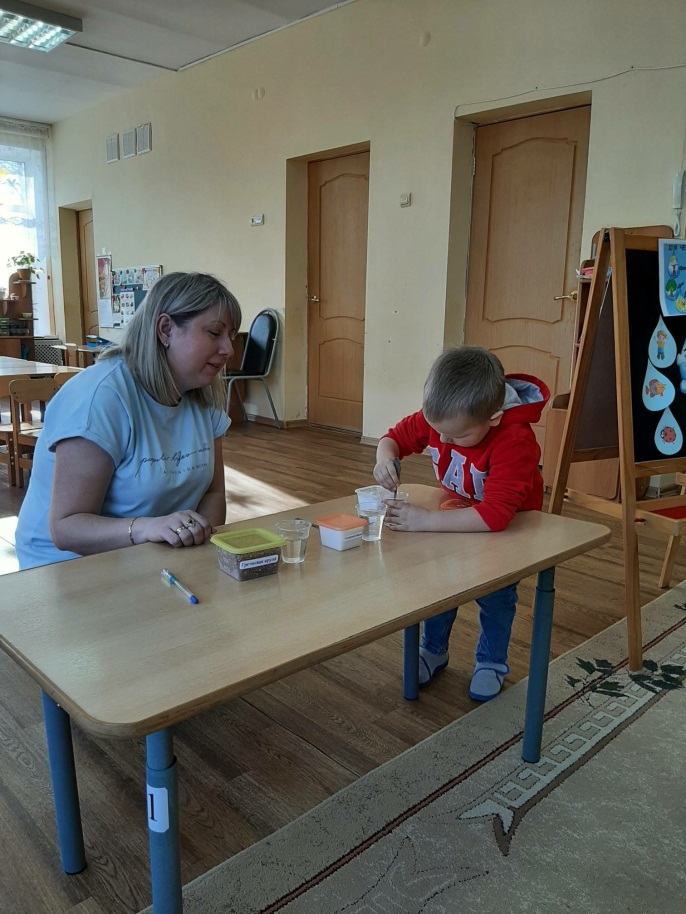 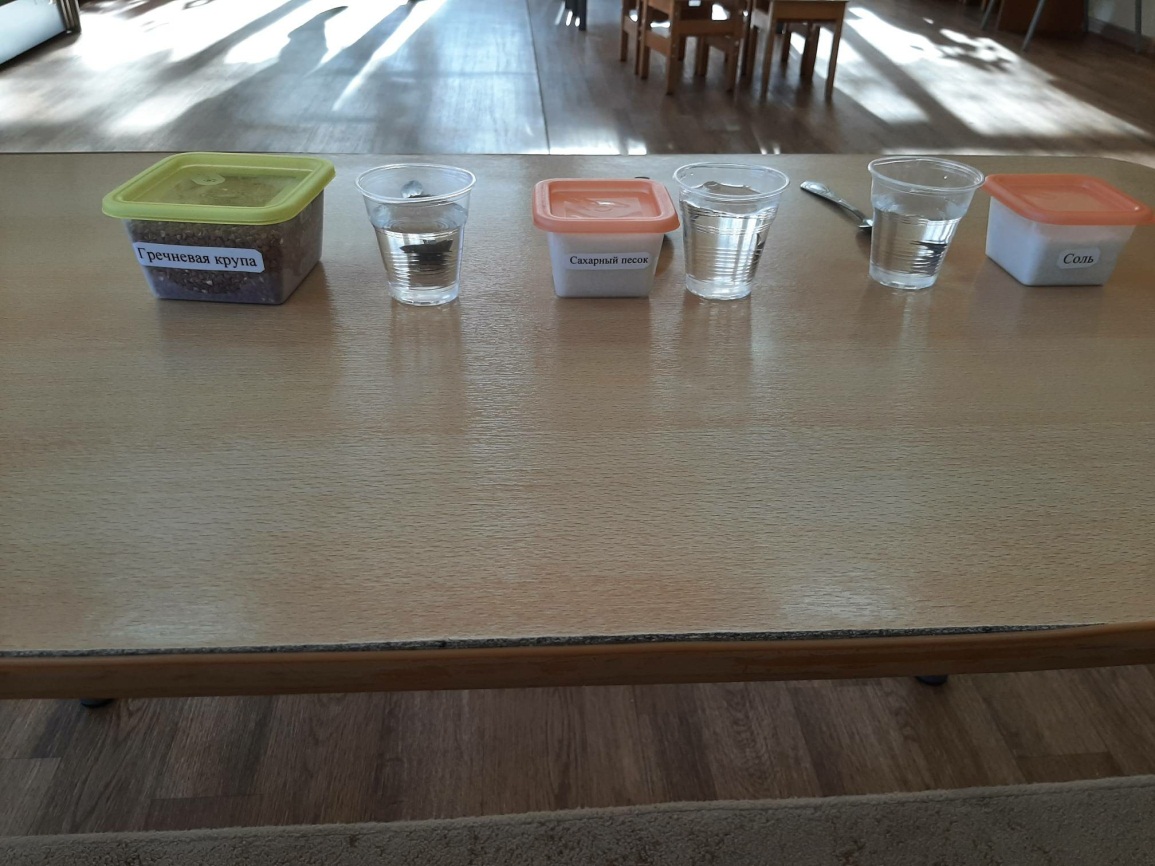 